Minnesota’s 
most dangerous leftoversDon’t flush unused or expired medications and don’t throw them in the trash. Safely dispose of them at one of Minnesota’s 240+ disposal drop boxes at no charge. 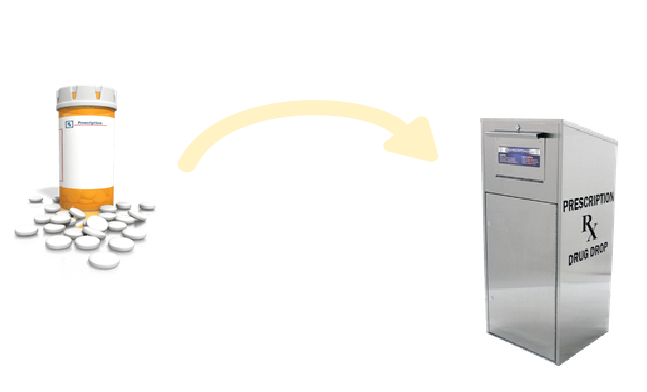 YOUR NEAREST DROP BOX LOCATION is at:[Address]FOR MORE INFORMATION:WWW.HEALTH.STATE.MN.US/OPIOIDDASHBOARD